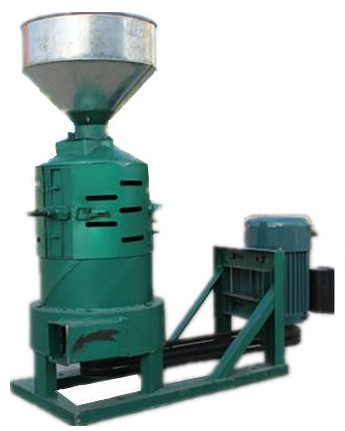 工作原理 粮食从料斗经插板在重力作用下均匀的流到 集体内旋转的砂轮盖板上,有推很翅甩到机 体内圆锥面与砂轮间的碾白室中,在碾白室 内由砂轮的研削,壳与米脱离壳被-部Working Principle Wheat, from the hopper, travel via board, move evenly under the influence of gravity to the chamber of grinding.The grinding wheel cover plate rotating inside the collective,There was a pushIn the whitening room between the conical surface and the grinding wheel,Grinding by grinding wheel in the whitening room,Shell detached from riceShell QuiltModeloCapacidad（kg/h) Motor（Kw) 130100-150 320015 0-200 3-43303 50-4007/5/10